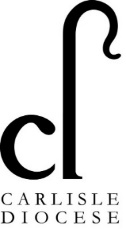 Diocese of Carlisle Board of EducationHeads Huddle NotesTuesday 1st DecemberFeedback from Headteachers: themes of the weekWe discussed the tiredness (again!) and the importance of looking after ourselves, including finding a bit of time to feel a bit more on top of things (e.g. working from home to catch up once in a while). Christmas Hope:It was lovely to hear how schools are having fun beginning to prepare for Christmas – great to see smiling faces (in spite of the tiredness)Online Advent/Christmas/Christingle servicesWorking with the local church/es and community:We discussed the benefit of the support from the local church can make to the school. The church can be a good link between the school and the local community.We discussed how hard it can be to find time to get involved with everything in the local community but also how beneficial it is in terms of what you get back – volunteers, feeling part of the community, fundraising, links, promotion etc.Information sharing from the Diocese: Guidelines for Nativity: look out for communication from the local authority on Thursday to help you prepare for a COVID secure Christmas. In March, St Paul’s Cathedral had the pleasure of working with Diocesan Boards for schools and individual head teachers in creating a ‘hymn flashmob’, designed to share videos of children singing their favourite hymns and songs as gifts for those who were anxious lonely or unwell. Over 70 schools and Cathedrals across the UK took part, and this initiative reached over 200,000 people across the world.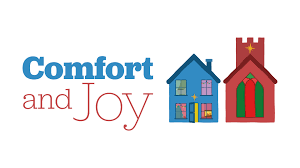 We are inviting schools once again to take part in our St Paul’s Cathedral Christmas Hymnflashmob, to share comfort and joy with people in their communities – and we are writing to ask whether you could please share the attached invitation with the schools in your Diocese?This is part of the Church of England’s ‘Comfort & Joy’ campaign, and we would like to flood the digital sphere with videos of children singing Christmas carols in the final full week of term, beginning Monday 14th December.Details are in the attached document.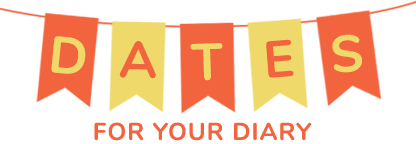 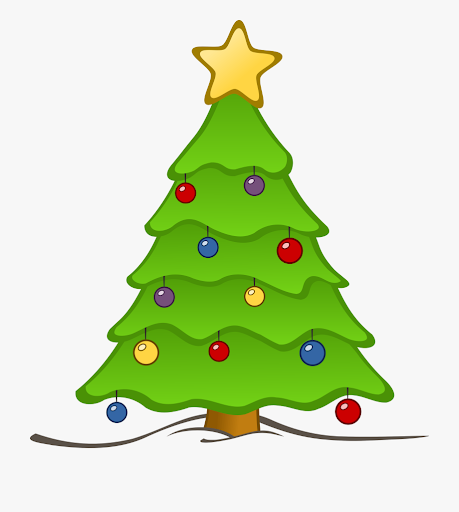 